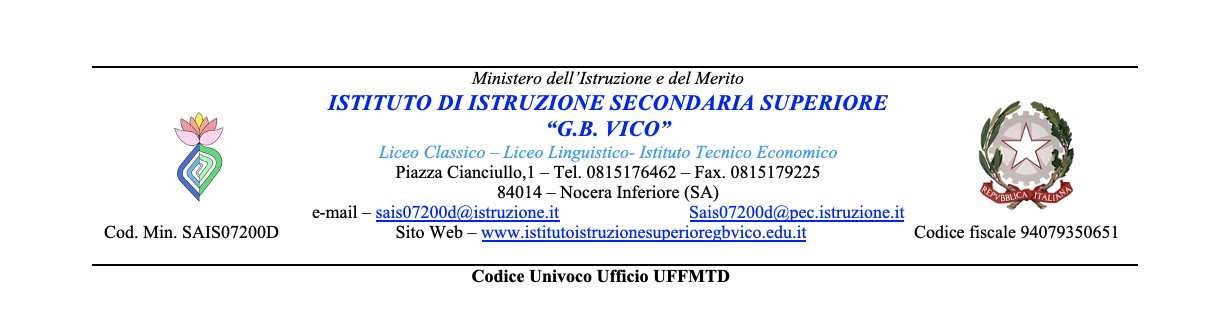 Nocera Inferiore, ______________                                                           Il Coordinatore della classe Prof./ssa……………………….. RELAZIONE FINALE COORDINATA DEL CONSIGLIO DI CLASSECoordinatore____________________ Classe__________ Sez._______Indirizzo____________a.s. …………..Composizione del consiglio di classeComposizione del consiglio di classe1. Presentazione della classeLa classe è composta da ________alunni: (_______femmine e________ maschi).Sono presenti / non sono presenti ____ alunni con disabilità In data__________ l’alunno ____________________________________ si è trasferito ad altra scuola.A. SITUAZIONE DELLA CLASSEGli allievi hanno mostrato nei confronti delle discipline un atteggiamento:  soddisfacente    positivo    abbastanza positivo    accettabile    talvolta negativoe una partecipazione:  produttiva    attiva    generalmente attiva    accettabile     talvolta negativaLa preparazione è:   soddisfacente    accettabile    globalmente eterogenea     complessivamente accettabile          non ancora accettabile    __________________ L’autonomia di lavoro è:  buona    accettabile    nel complesso accettabile     non ancora adeguata B. RAPPORTO DELLA CLASSE CON GLI INSEGNANTIIl rapporto con gli insegnanti è stato:  costruttivo    abbastanza costruttivo    buono  talvolta difficoltoso a causa di ………………………………………………………………………………………………………………………………………………………………………………………………………………………………………………………………………………………………………………………………………………………………………………………………………………………………………………………………………………………………………………………………………C. SVOLGIMENTO DELLA PROGRAMMAZIONEI contenuti della programmazione soso stati tutti effettivamente svoltiNon stati svolti i seguenti contenuti…………………………………………………………. ………………………………………………………………………………………………per i motivi sottoelencati: …………………………………………………………………………………………………………………………………………………………………………………………………………………………………………………………………………………………………………………………………………………………………………………………………………………………………………………………………………………………………………D. OBIETTIVI CONSEGUITIGli obiettivi educativi generali sono stati:pienamente acquisiti    acquisitisufficientemente acquisiti    non ancora acquisitiRispetto alla situazione di partenza ed alla sua evoluzione nel corso dell’anno, la classe:è complessivamente migliorata                   è rimasta stabile                                                                                       è peggiorata per i seguenti motivi:………………………………………………………... ………………………………………………………………………………………………Gli obiettivi generali delle discipline sono stati perseguiti giungendo a risultati complessivamente:soddisfacenti positivi abbastanza positiviaccettabili non del tutto adeguati inadeguatiL’autonomia di lavoro è 	adeguata	nel complesso adeguata        per un gruppo di alunni non ancora adeguata per i seguenti motivi ……………………..….2. Situazione della classe e livelli di competenza2. Situazione della classe e livelli di competenza2. Situazione della classe e livelli di competenza2. Situazione della classe e livelli di competenza2. Situazione della classe e livelli di competenza2. Situazione della classe e livelli di competenzaAll’inizio dell’anno, la classe mostrava le seguenti caratteristiche………..(esempio: comportamentali  assiduità/non assiduità della frequenza, puntualità, rispetto delle regole, ordine e pertinenza degli interventi durante le lezioni, grado di autocontrollo, ...; atteggiamenti verso il lavoro scolastico, puntualità nelle consegne, qualità della partecipazione alle attività scolastiche, risposta alle indicazioni metodologiche; modalità relazionali, rapporti interpersonali, rispetto degli altri, disponibilità alla collaborazione, socializzazione, atteggiamenti di solidarietà, conoscenze e abilità di base ecc…. )  Partendo, quindi, dalla suddetta situazione, il C. d. C., grazie ad un costante coordinamento tra i Docenti, ha individuato le linee guida comuni per aderire da un lato alla progettazione, come previsto dalla normativa vigente, dall’altro alla situazione scolastica di partenza e alle variabili socio-ambientali della classe. Il Consiglio ha articolato il suo intervento attraverso:la verifica dei livelli iniziali di apprendimento con prove d’ingresso in tutte le discipline: (indicare le prove utilizzate per la rilevazione dei requisiti iniziali); Questionari  Test di ingresso comuni Pertanto, dopo un’attenta analisi il Consiglio di Classe ha ritenuto opportuno suddividere la classe in base ai traguardi di competenza raggiunti. All’inizio dell’anno, la classe mostrava le seguenti caratteristiche………..(esempio: comportamentali  assiduità/non assiduità della frequenza, puntualità, rispetto delle regole, ordine e pertinenza degli interventi durante le lezioni, grado di autocontrollo, ...; atteggiamenti verso il lavoro scolastico, puntualità nelle consegne, qualità della partecipazione alle attività scolastiche, risposta alle indicazioni metodologiche; modalità relazionali, rapporti interpersonali, rispetto degli altri, disponibilità alla collaborazione, socializzazione, atteggiamenti di solidarietà, conoscenze e abilità di base ecc…. )  Partendo, quindi, dalla suddetta situazione, il C. d. C., grazie ad un costante coordinamento tra i Docenti, ha individuato le linee guida comuni per aderire da un lato alla progettazione, come previsto dalla normativa vigente, dall’altro alla situazione scolastica di partenza e alle variabili socio-ambientali della classe. Il Consiglio ha articolato il suo intervento attraverso:la verifica dei livelli iniziali di apprendimento con prove d’ingresso in tutte le discipline: (indicare le prove utilizzate per la rilevazione dei requisiti iniziali); Questionari  Test di ingresso comuni Pertanto, dopo un’attenta analisi il Consiglio di Classe ha ritenuto opportuno suddividere la classe in base ai traguardi di competenza raggiunti. All’inizio dell’anno, la classe mostrava le seguenti caratteristiche………..(esempio: comportamentali  assiduità/non assiduità della frequenza, puntualità, rispetto delle regole, ordine e pertinenza degli interventi durante le lezioni, grado di autocontrollo, ...; atteggiamenti verso il lavoro scolastico, puntualità nelle consegne, qualità della partecipazione alle attività scolastiche, risposta alle indicazioni metodologiche; modalità relazionali, rapporti interpersonali, rispetto degli altri, disponibilità alla collaborazione, socializzazione, atteggiamenti di solidarietà, conoscenze e abilità di base ecc…. )  Partendo, quindi, dalla suddetta situazione, il C. d. C., grazie ad un costante coordinamento tra i Docenti, ha individuato le linee guida comuni per aderire da un lato alla progettazione, come previsto dalla normativa vigente, dall’altro alla situazione scolastica di partenza e alle variabili socio-ambientali della classe. Il Consiglio ha articolato il suo intervento attraverso:la verifica dei livelli iniziali di apprendimento con prove d’ingresso in tutte le discipline: (indicare le prove utilizzate per la rilevazione dei requisiti iniziali); Questionari  Test di ingresso comuni Pertanto, dopo un’attenta analisi il Consiglio di Classe ha ritenuto opportuno suddividere la classe in base ai traguardi di competenza raggiunti. All’inizio dell’anno, la classe mostrava le seguenti caratteristiche………..(esempio: comportamentali  assiduità/non assiduità della frequenza, puntualità, rispetto delle regole, ordine e pertinenza degli interventi durante le lezioni, grado di autocontrollo, ...; atteggiamenti verso il lavoro scolastico, puntualità nelle consegne, qualità della partecipazione alle attività scolastiche, risposta alle indicazioni metodologiche; modalità relazionali, rapporti interpersonali, rispetto degli altri, disponibilità alla collaborazione, socializzazione, atteggiamenti di solidarietà, conoscenze e abilità di base ecc…. )  Partendo, quindi, dalla suddetta situazione, il C. d. C., grazie ad un costante coordinamento tra i Docenti, ha individuato le linee guida comuni per aderire da un lato alla progettazione, come previsto dalla normativa vigente, dall’altro alla situazione scolastica di partenza e alle variabili socio-ambientali della classe. Il Consiglio ha articolato il suo intervento attraverso:la verifica dei livelli iniziali di apprendimento con prove d’ingresso in tutte le discipline: (indicare le prove utilizzate per la rilevazione dei requisiti iniziali); Questionari  Test di ingresso comuni Pertanto, dopo un’attenta analisi il Consiglio di Classe ha ritenuto opportuno suddividere la classe in base ai traguardi di competenza raggiunti. All’inizio dell’anno, la classe mostrava le seguenti caratteristiche………..(esempio: comportamentali  assiduità/non assiduità della frequenza, puntualità, rispetto delle regole, ordine e pertinenza degli interventi durante le lezioni, grado di autocontrollo, ...; atteggiamenti verso il lavoro scolastico, puntualità nelle consegne, qualità della partecipazione alle attività scolastiche, risposta alle indicazioni metodologiche; modalità relazionali, rapporti interpersonali, rispetto degli altri, disponibilità alla collaborazione, socializzazione, atteggiamenti di solidarietà, conoscenze e abilità di base ecc…. )  Partendo, quindi, dalla suddetta situazione, il C. d. C., grazie ad un costante coordinamento tra i Docenti, ha individuato le linee guida comuni per aderire da un lato alla progettazione, come previsto dalla normativa vigente, dall’altro alla situazione scolastica di partenza e alle variabili socio-ambientali della classe. Il Consiglio ha articolato il suo intervento attraverso:la verifica dei livelli iniziali di apprendimento con prove d’ingresso in tutte le discipline: (indicare le prove utilizzate per la rilevazione dei requisiti iniziali); Questionari  Test di ingresso comuni Pertanto, dopo un’attenta analisi il Consiglio di Classe ha ritenuto opportuno suddividere la classe in base ai traguardi di competenza raggiunti. All’inizio dell’anno, la classe mostrava le seguenti caratteristiche………..(esempio: comportamentali  assiduità/non assiduità della frequenza, puntualità, rispetto delle regole, ordine e pertinenza degli interventi durante le lezioni, grado di autocontrollo, ...; atteggiamenti verso il lavoro scolastico, puntualità nelle consegne, qualità della partecipazione alle attività scolastiche, risposta alle indicazioni metodologiche; modalità relazionali, rapporti interpersonali, rispetto degli altri, disponibilità alla collaborazione, socializzazione, atteggiamenti di solidarietà, conoscenze e abilità di base ecc…. )  Partendo, quindi, dalla suddetta situazione, il C. d. C., grazie ad un costante coordinamento tra i Docenti, ha individuato le linee guida comuni per aderire da un lato alla progettazione, come previsto dalla normativa vigente, dall’altro alla situazione scolastica di partenza e alle variabili socio-ambientali della classe. Il Consiglio ha articolato il suo intervento attraverso:la verifica dei livelli iniziali di apprendimento con prove d’ingresso in tutte le discipline: (indicare le prove utilizzate per la rilevazione dei requisiti iniziali); Questionari  Test di ingresso comuni Pertanto, dopo un’attenta analisi il Consiglio di Classe ha ritenuto opportuno suddividere la classe in base ai traguardi di competenza raggiunti. FASCE DI LIVELLO  Corrispondenza col voto in decimi Intervento (P- C- R/S)Intervento (P- C- R/S)Numero di alunni Numero di alunni Base non raggiuntoLo studente svolge compiti semplici in situazioni note, mostrando di possedere conoscenze ed abilità essenziali e di saper applicare regole e procedure fondamentali solo se guidato. Fino a 5,4Recupero/SostegnoRecupero/SostegnoBaseLo studente svolge compiti semplici in situazioni note, mostrando di possedere conoscenze ed abilità essenziali e di saper applicare regole e procedure fondamentali.da 5,5 a 7,4ConsolidamentoConsolidamentoIntermedioLo studente svolge compiti e risolve problemi complessi in situazioni note, compie scelte consapevoli, mostrando di saper utilizzare le conoscenze e le abilità acquisite.da 7,5 a 9,4Consolidamento/PotenziamentoConsolidamento/PotenziamentoAvanzato Lo studente svolge compiti e problemi complessi anche in situazioni non note, mostrando padronanza nell’uso delle conoscenze e delle abilità. Sa proporre e sostenere le proprie opinioni e assumere autonomamente decisioni consapevoli.Da 9,5 a 10PotenziamentoPotenziamentoBISOGNI EDUCATIVI SPECIALIBISOGNI EDUCATIVI SPECIALIBISOGNI EDUCATIVI SPECIALIBISOGNI EDUCATIVI SPECIALIBISOGNI EDUCATIVI SPECIALIBISOGNI EDUCATIVI SPECIALITipologia BESTipologia BESTipologia BESIntervento Intervento Numero di alunni Svantaggio linguistico culturaleSvantaggio linguistico culturaleSvantaggio linguistico culturaleSvantaggio socio-EconomicoSvantaggio socio-EconomicoSvantaggio socio-EconomicoSvantaggio digitale e tecnologicoSvantaggio digitale e tecnologicoSvantaggio digitale e tecnologicoSvantaggio di connettivitàSvantaggio di connettivitàSvantaggio di connettivitàSvantaggio da performance o da prestazione digitale causato da difficoltà a relazionarsi con pc, smartphoneSvantaggio da performance o da prestazione digitale causato da difficoltà a relazionarsi con pc, smartphoneSvantaggio da performance o da prestazione digitale causato da difficoltà a relazionarsi con pc, smartphoneAltroAltroAltroDSADSADSADSADSADSATipologia DSATipologia DSATipologia DSAIntervento Intervento Numero di alunni CON DISABILITÀ CON DISABILITÀ CON DISABILITÀ CON DISABILITÀ CON DISABILITÀ CON DISABILITÀ Intervento Intervento Intervento Numero di alunni Numero di alunni Numero di alunni 3. Metodologie e strumenti3. Metodologie e strumentiPer i presupposti metodologici e gli strumenti utilizzati ci si è attenuti a quanto stabilito nel piano di lavoro annuale.In sintesi sono state privilegiate le seguenti metodologie:Metodo induttivo;Metodo deduttivo;Metodo scientifico;Metodo esperienziale;Lavoro di gruppo;Ricerche individuali e/o di gruppo;Problem solving;Altro …………………..Per i presupposti metodologici e gli strumenti utilizzati ci si è attenuti a quanto stabilito nel piano di lavoro annuale.In sintesi sono state privilegiate le seguenti metodologie:Metodo induttivo;Metodo deduttivo;Metodo scientifico;Metodo esperienziale;Lavoro di gruppo;Ricerche individuali e/o di gruppo;Problem solving;Altro …………………..METODOLOGIEPartire dal concreto e dal particolare, valorizzando le esperienze dei singoli alunni. Evitare l’episodicità e la frammentarietà, avviando 	gli alunni alla 	visione sistematica delle discipline e delle problematicheEducare al metodo scientifico tramite procedimenti di tipo induttivo-deduttivo. Favorire l’operatività in tutte le discipline. Stimolare a rielaborare i contenuti delle discipline Programmare attività di recupero e potenziamento. Mettere a punto interventi individualizzati STRATEGIEPotenziamento delle conoscenze e delle abilità Approfondimento, rielaborazione e problematizzazione dei contenuti  Valorizzazione degli interessi extrascolastici positivi Ricerca individuale e/o di gruppo Impulso allo spirito critico e alla creatività per valorizzare le eccellenze Consolidamento delle conoscenze e delle abilità Attività guidate a crescente livello di difficoltà Esercitazioni di fissazione/automatizzazione delle conoscenze Inserimento in gruppi motivati di lavoro Stimolo ai rapporti interpersonali Assiduo controllo dell’apprendimento, con frequenti verifiche e richiami Recupero delle conoscenze e delle abilità Studio assistito in classeStudio assistito in piattaformaClassi virtuali di approfondimentoClassi virtuali di recupero Diversificazione/adattamento dei contenuti disciplinari Assiduo controllo dell’apprendimento, con frequenti verifiche e richiamiAffidamento di compiti a crescente livello di difficoltà e/o responsabilità sotto la guida del docenteSTRUMENTILibri di testo Testi didattici di supporto Utilizzo della biblioteca  Schede predisposte dagli insegnanti Supporti multimediali - Computer - Sistemi Hi-Fi per ascolto di brani Uscite sul territorio Proiezione di film, documentari e filmati didattici Dizionari, carte geografiche, mappe, grafici e tabelle Mail Moduli di Google Piattaforma __________________STRATEGIEPotenziamento delle conoscenze e delle abilità Approfondimento, rielaborazione e problematizzazione dei contenuti  Valorizzazione degli interessi extrascolastici positivi Ricerca individuale e/o di gruppo Impulso allo spirito critico e alla creatività per valorizzare le eccellenze Consolidamento delle conoscenze e delle abilità Attività guidate a crescente livello di difficoltà Esercitazioni di fissazione/automatizzazione delle conoscenze Inserimento in gruppi motivati di lavoro Stimolo ai rapporti interpersonali Assiduo controllo dell’apprendimento, con frequenti verifiche e richiami Recupero delle conoscenze e delle abilità Studio assistito in classeStudio assistito in piattaformaClassi virtuali di approfondimentoClassi virtuali di recupero Diversificazione/adattamento dei contenuti disciplinari Assiduo controllo dell’apprendimento, con frequenti verifiche e richiamiAffidamento di compiti a crescente livello di difficoltà e/o responsabilità sotto la guida del docente4. Contenuti e attività4. Contenuti e attivitàPer i contenuti disciplinari si rimanda ai piani di lavoro di ciascuna disciplina.  Per i contenuti disciplinari si rimanda ai piani di lavoro di ciascuna disciplina.  La classe ha partecipato alle seguenti attività: curricolari, integrative ed extracurricolari:La classe ha partecipato alle seguenti attività: curricolari, integrative ed extracurricolari:Progettualità intra ed extra scolastiche Uscite didattiche- Visite guidate- viaggi di istruzionePONIniziative culturali /Concorsi Iniziative cui ha partecipato la classe o alunni della classe, riprese dalla stampa locale, regionale e nazionaleLaboratori Altro….5. Attività di sostegnoCi si è avvalsi della collaborazione  dell’insegnante di sostegno specializzato     dell’educatore comunale       del personale assistenziale     Il lavoro è stato svolto prevalentemente in classe      in piccoli gruppi       ……………………………………Utilizzando le seguenti strategie:Esercizi di rinforzo;		corsi di recupero disciplinari;materiale differenziato;		interventi dell’insegnante di sostegno;lavori in piccoli gruppi;		interventi tempestivi in itinere durante le ore di insegnamento;attività extra-curricolari;		adesione a progetti dedicati.Altro _________________________________________________Relazione su risultati degli interventi di sostegno allegata.6. Verifica e valutazioneLe verifiche sono state:sistematiche e coerenti, collocate al termine di ogni unità di lavoro, adeguate a quanto proposto e secondo il numero deliberato collegialmente.attuate con modalità diverse, così da rilevare i livelli di competenza relativi alle abilità da attivare, sotto forma di:prove orali scritte pratiche compiti autentici altro………………………………La valutazione è stata espressa in modo chiaro, trasparente e univoco, utilizzando i voti previsti dalle griglie di valutazione, in base agli indicatori e ai descrittori stabiliti collegialmente.La valutazione intesa in senso formativo è stata effettuata in relazione all’acquisizione da parte degli alunni degli obiettivi programmati, tenendo conto dei progressi compiuti rispetto alla situazione di partenza, anche in relazione all’ambiente socio-culturale di provenienza, dei ritmi di apprendimento, dei progressi fatti, dell’interesse e dell’impegno dimostrati.La valutazione è stata espressa in modo chiaro e univoco, utilizzando i criteri di valutazione disciplinari concordati nei Dipartimenti, sulla base di quanto stabilito nel Protocollo di Valutazione d’Istituto. Si è registrata l’evoluzione dai livelli di partenza ai risultati finali, considerando i dati informativi delle verifiche e i risultati delle osservazioni sistematiche, inoltre, la valutazione non ha riguardato i singoli apprendimenti in termini di conoscenze, abilità e competenze, ma piuttosto i processi di apprendimento e di costruzione di identità personale, di acquisizione degli strumenti culturali e di maturazione di coscienza civile. Con l’autovalutazione gli alunni si sono resi consapevoli degli obiettivi da raggiungere imparando a prendere coscienza di quanto acquisito e di eventuali carenze. 7. Rapporti con le famiglieI rapporti con i genitori sono stati regolari e costanti/discontinui e scarsi. Si è registrata una presenza costante/poco costante dei rappresentanti dei genitori in occasione dei consigli di classe. Il contributo dato dalle famiglie relativamente a problematiche educative con ricaduta su aspetti didattici, ha contribuito/non ha contribuito al successo formativo degli alunni. Anche in caso di convocazioni, i genitori si sono presentati sollecitamente/ le famiglie hanno conferito con gli insegnanti soltanto in occasione della consegna delle schede o se espressamente convocati. 